LA VICERRECTORIA DE DESARROLLO HUMANO A TRAVÉS DE LA OFICINA DE BIENESTARUNIVERSITARIO INVITA A TODOS LOS ESTUDIANTES DE MODALIDAD PRESENCIAL, QUEQUIERAN PARTICIPAR EN ESTA CONVOCATORIA.ASISTENCIA ADMINISTRATIVA:Apoyo institucional que se otorga a los estudiantes que requieren una ayuda económica, paracontinuar sus estudios.REQUISITOS:Haber cursado el 20% de las asignaturas de la carrera (estar actualmente matriculado enTERCER SEMESTRE).Tener un rendimiento académico ACEPTABLE (3.0) EN TODOS LOS SEMESTRES CURSADOS(NO HABER ESTADO EN BRA EN NINGÚN PERIODO ACADÉMICO).TENER EN CUENTA:DISPONIBILIDAD DE TIEMPO (mínimo 15 horas a la semana)USO RESPONSABLE DEL CORREO INSTITUCIONALBUEN MANEJO DE TICSEL ESTUDIANTE PRESELECCIONADO DEBERÁ:Estar pendiente de su correo electrónico para la citación a entrevista, la cual se realizará através de Google Meet (debe tener internet, cámara y micrófono)Disponibilidad de tiempoNOTAS IMPORTANTES:los estudiantes que después de este proceso sean seleccionados como asistentesadministrativos, deberán estar pendientes de su correo electrónico institucional para las directrices pertinentes.Es responsabilidad del estudiante tener activado su servicio de Daviplata para la fecha de inicio y tener vigente la afiliación a la EPS Subsidiada o Contributiva.El incumplimiento de los anteriores requisitos, será causal de retiro del proceso.CorreoDATOS DE IDENTIFICACIÓNNOMBRES Y PELLIDOSSEXODOCUMENTO DE IDENTIDAD NÚMERO DE DOCUMENTO DE IDENTIDADCÓDIGO ESTUDIANTILPROGRAMA ACADÉMICONUMERO DE CELULARRESIDENCIA FAMILIARDEPARTAMENTO DE RESIDENCIAMUNICIPIO DE RESIDENCIADIRECCION DE RESIDENCIAESTRATO RESIDENCIAZONA DE RESIDENCIATENENCIA DE VIVIENDAADJUNTAR RECIBO DE SERVICIO PÚBLICO EN EL QUE SEA LEGIBLE LA DIRECCIÓNY EL ESTRATO DE LA VIVIENDA FAMILIAR (máximo 2 meses de antigüedad) *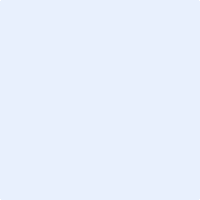 ¿PERTENECE A UNA DE LAS SIGUIENTES POBLACIÓNES?¿PRESENTA ALGUNA DISCAPACIDAD?CERTIFICACIÓNEn caso de pertenecer a una de las poblaciones anteriores, debe adjuntar lacertificación correspondiente.ADJUNTAR CERTIFICACIÓNSITUACIÓN SOCIOECONÓMICASEGURIDAD SOCIAL EN SALUD REGIMEN SALUD¿DE QUIÉN DEPENDE USTED ECONÓMICAMENTE? ¿ES USTED EL PROVEEDOR ECONÓMICO DE SU HOGAR?¿USTED TIENE HIJOS?NUMERO DE HIJOS QUE DEPENDAN DE UDINGRESOS TOTALES DEL HOGAR (DEL PROVEEDOR O LOS PROVEEDORESECONÓMICOS, INCLUIDO EL ESTUDIANTE SI APORTA A SU FAMILIA)NÚMERO DE PERSONAS A CARGO DEL PROVEEDOR ECONÓMICO¿TIENE CRÉDITO DE ESTUDIO O SOSTENIMIENTO?CRÉDITO ESTUDIOSUNIVERSITARIOSENTIDAD CREDITICIAADJUNTAR DOCUMENTO SOPORTE CREDITO INFORMACIÓN LABORAL DEL ESTUDIANTE¿EL ESTUDIANTE TRABAJA?DATOS LABORALES DEL ESTUDIANTENOMBRE DE LA EMPRESACARGO EN LA EMPRESATIPO VINCULACION LABORALSALARIO MENSUAL